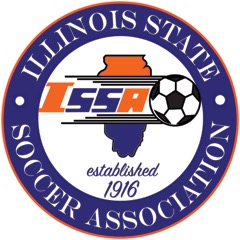 2018 Illinois State Soccer Hall of Fame – Nomination FormIllinois State Soccer Association2025 S Arlington Heights Rd, Suite 111, Arlington Heights, IL  60005ILStateSoccer@gmail.comI/We wish to nominate the above mentioned individual to be a candidate for Induction into the Illinois Soccer Hall of Fame.  The following information is enclosed:List of contributions to the sport of soccer in Chronological order: Player/Coach/Team Manager/Club Official/League Official/State Official/Regional Official/National Official/Referee/OtherBrief Biography of nomineePlease attach one passport size photograph, or email a digital picture to ILStateSoccer@gmail.com2018 Illinois Soccer Hall of FameDeadline for submitting nominations:  June 1, 2018Send all correspondence to: Erwin Fleps, Chairman of the hall of Fame Committee, to address above, or email: Erwinfleps@yahoo.comThe 2018 Illinois Soccer Hall of Fame Banquet will be held Saturday, November 24 (Schwaben Center) Grove Banquets - 301 Weiland Rd, Buffalo Grove, IL 60089Signature ____________________________________________________________     Date _______________________     Official Use Only     Hall of Fame Committee Decision:  ⃝ Induction       ⃝ Meritorious Award       ⃝ Special Service AwardNominee NameDate of BirthPlace of BirthAddressTelephone NumberEmail AddressNominee ByAffiliationDateTelephone NumberEmail AddressAddress